  Ҡ А Р А Р                                                                                Р Е Ш Е Н И Е  Ҡ А Р А Р                                           ПРОЕКТ                                     Р Е Ш Е Н И ЕОб утверждении Порядка представления главным распорядителем средств бюджета муниципального образования в финансовый орган муниципального образования, осуществляющий составление и организацию исполнения местных бюджетов, информации о совершаемых действиях, направленных на реализацию муниципальным образованием права регресса, либо об отсутствии оснований для предъявления иска о взыскании денежных средств в порядке регресса.В соответствии с абзацем 5 части 4 статьи 242.2 Бюджетного кодекса РФ,руководствуясь статьей  41  Устава АСП Саитбабинский сельсовет муниципального района Гафурийский район республики Башкортостан                                     РЕШИЛ:Утвердить прилагаемый Порядок представления главным распорядителем средств бюджета муниципального образования в финансовый орган муниципального образования, осуществляющий составление и организацию исполнения местных бюджетов, информации о совершаемых действиях, направленных на реализацию муниципальным образованием права регресса, либо об отсутствии оснований для предъявления иска о взыскании денежных средств в порядке регресса.Настоящее решение опубликовать на сайте Администрации сельского поселения Саитбабинский сельсовет муниципального района Гафурийский район Республики Башкортостан по адресу: http://saitbaba.ru.Настоящее решение вступает в силу после дня его официального опубликования.Глава сельского поселенияСаитбабинский сельсовет с.СаитбабаВ.С.КунафинПриложениек Решению Совета сельского поселенияСаитбабинский сельсовет МР Гафурийский район РБот «    »   2020г. № Порядокпредставления главным распорядителем средств бюджета муниципального образования в финансовый орган муниципального образования, осуществляющий составление и организацию исполнения местных бюджетов, информации о совершаемых действиях, направленных на реализацию муниципальным образованием права регресса, либо об отсутствии оснований для предъявления иска о взыскании денежных средств в порядке регресса.Настоящий Порядок устанавливает правила представления главным распорядителем средств бюджета муниципального образования в финансовый орган муниципального образования, осуществляющий составление и организацию исполнения местных бюджетов (далее по тексту - Администрация), информации о совершаемых действиях, направленных на реализацию муниципальным образованием права регресса, либо об отсутствии оснований для предъявления иска о взыскании денежных средств в порядке регресса.Администрация в течение 15 календарных дней со дня исполнения за счет казны муниципального образования судебного акта о возмещении вреда уведомляет об этом главного распорядителя средств бюджета муниципального образования (далее - главный распорядитель).В течение 3 рабочих дней со дня получения уведомления главный распорядитель при наличии оснований для предъявления иска о взыскании денежных средств в порядке регресса направляет в Администрацию запрос о предоставлении копий документов (платежных поручений), подтверждающих исполнение Администрацией за счет казны муниципального образования судебного акта о возмещении вреда.Копии документов (платежных поручений), подтверждающих исполнение Администрацией за счет казны муниципального образования судебного акта о возмещении вреда, направляются Администрацией главному распорядителю в срок, не превышающий 15 календарных дней со дня поступления запроса, указанного в пункте 3 настоящего Порядка.Информация о совершаемых действиях, направленных на реализацию муниципальным образованием права регресса, либо об отсутствии оснований для предъявления иска о взыскании денежных средств в порядке регресса представляется главным распорядителем в Администрацию ежеквартальноне позднее 25 числа месяца, следующего за отчетным кварталом, в форме электронного документа, подписанного усиленной квалифицированной электронной подписью руководителя главного распорядителя или уполномоченного им лица, либо в виде документа на бумажном носителе, подписанного руководителем главного распорядителя или уполномоченным им лицом.ПОЯСНИТЕЛЬНАЯ ЗАПИСКАК проекту Решения «Об утверждении Порядка представления главным распорядителем средств бюджета муниципального образования в финансовый орган муниципального образования, осуществляющий составление и организацию исполнения местных бюджетов, информации о совершаемых действиях, направленных на реализацию муниципальным образованием права регресса, либо об отсутствии оснований для предъявления иска о взыскании денежных средств впорядке регресса.В соответствии с абзацем 5 части 4 статьи 242.2 Бюджетного кодекса РФ муниципальным правовым актом представительного органа муниципального образования может быть установлен порядок представления главным распорядителем средств бюджета муниципального образования в финансовый орган муниципального образования информации о совершаемых действиях, направленных на реализацию муниципальным образованием права регресса, либо об отсутствии оснований для предъявления иска о взыскании денежных средств в порядке регресса.Исходя из положений абзаца 35 статьи 6 Бюджетного кодекса РФ, финансовыми органами муниципальных образований являются органы (должностные лица) местных администраций муниципальных образований, осуществляющие составление и организацию исполнения местных бюджетов.Учитывая изложенное, принятие указанного муниципального правового акта будет способствовать соблюдению требований бюджетного законодательства РФ, реализации муниципальным образованием права регресса, установленного пунктом 3.1 статьи 1081 Гражданского кодекса РФ.БАШКОРТОСТАН РЕСПУБЛИКАҺЫFАФУРИ  РАЙОНЫМУНИЦИПАЛЬ РАЙОНЫНЫСӘЙЕТБАБА АУЫЛ  СОВЕТЫАУЫЛ  БИЛӘМӘҺЕСОВЕТЫБАШКОРТОСТАН РЕСПУБЛИКАҺЫFАФУРИ  РАЙОНЫМУНИЦИПАЛЬ РАЙОНЫНЫСӘЙЕТБАБА АУЫЛ  СОВЕТЫАУЫЛ  БИЛӘМӘҺЕСОВЕТЫ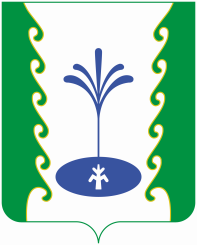 СОВЕТ СЕЛЬСКОГО  ПОСЕЛЕНИЯ САИТБАБИНСКИЙ СЕЛЬСОВЕТ МУНИЦИПАЛЬНОГО РАЙОНА ГАФУРИЙСКИЙ  РАЙОНРЕСПУБЛИКИ БАШКОРТОСТАНСОВЕТ СЕЛЬСКОГО  ПОСЕЛЕНИЯ САИТБАБИНСКИЙ СЕЛЬСОВЕТ МУНИЦИПАЛЬНОГО РАЙОНА ГАФУРИЙСКИЙ  РАЙОНРЕСПУБЛИКИ БАШКОРТОСТАН